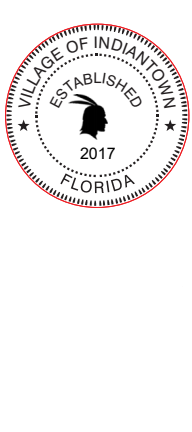 VILLAGE OF INDIANTOWN, FLORIDAMINUTESCOMPREHENSIVE PLAN REVIEW COMMITTEE MEETINGFRIDAY, September 28, 20189 A.M.INDIANTOWN CIVIC CENTER15675 SW Osceola Street, Indiantown, FL 34956COMMITTEE MEMBERSROGER BULMERMICHAEL GARRETTVEVERLY GARY-HAMILTON, CHAIRKEVIN POWERSMARIA ROSADOSCOTT WATSON, VICE CHAIRMILTON WILLIAMSBONNIE LANDRY, AICP, PLANNING CONSULTANTWADE C. VOSE, VILLAGE ATTORNEYCALL TO ORDER:The meeting was called to order at 9:07 a.m. A quorum was present.ROLL CALL:	ROGER BULMER			PRESENTMICHAEL GARRETT		PRESENT		VEVERLY GARY-HAMILTON	PRESENT KEVIN POWERS			PRESENTMARIA ROSADO			PRESENTSCOTT WATSON			PRESENT				MILTON WILLIAMS		PRESENTCOMPREHENSIVE PLAN REVIEW COMMITTEE MEMBER'S COMMENTS: (Usually Limited to Non-Agenda Items)Mr. Powers briefly introduced the issue of Impact Fees and how western and coastal fees should be considered on a parcel by parcel basis. The data collected for the Comprehensive Plan could help with the impact fee process.COMMENTS FROM THE PUBLICMs. Barbara Clowdus announced that there is an important visioning meeting on Oct. 12 at IRSC from 9 a.m. until 4 p.m. The meeting is to discuss growth patterns projected to the year 2070.  She encouraged members to consider attending this meeting. COMMITTEE ACTION ITEMS:Minutes from August 10, 2018.Kevin Powers made the motion to approve the minutes as drafted. The motion was seconded by Scott Watson. The motion passed 6-0-1 (Ms Rosado was out of the room when the motion was made.)Report from Listening Session on the Comprehensive PlanMrs. Landry provided a presentation of the data collected at the Listening Session. 1. ELECTION OF OFFICERS:CHAIRScott Watson made the motion to nominate Veverly Gary-Hamilton as Chair. Michael Garrett seconded this motion. The motion passed unanimously.VICE CHAIRKevin Powers nominated Scott Watson as Vice Chair. Michael Garrett seconded the motion. The motion passed unanimously.2. PRESENTATION:SUNSHINE LAW AND PUBLIC RECORDS by Paul J. Nicoletti, Village Attorney Village Attorney Paul Nicoletti provided a comprehensive training on Sunshine Law, Public Records and Ethics. (This PowerPoint will be available to members in PDF form for reference.)3. PRESENTATION:ROLES AND RESPONSIBILITIES OF COMPREHENSIVE PLAN REVIEW COMMITTEE by Bonnie C. Landry, AICP, Planning ConsultantBonnie Landry, Planning Consultant provided training to committee members on their roles and responsibilities. (This PowerPoint will be available to members in PDF form for reference.) Included in this presentation, Mrs. Landry provided a recommended timeline for the drafting and adoption of the Village of Indiantown Comprehensive Plan for consideration.Motion: Scott Watson made a motion to recommend the Village Council approve the draft timeline. (Comprehensive Plan will be adopted on or before November 2019.) Michael Garrett seconded this motion. The motion was approved unanimously. 4. ACTION ITEM: APPROVAL OF THE CPR MEETING CALENDARThe committee discussed the vacation schedules of members in efforts to create a meeting schedule through the end of the calendar year. This item was tabled until all members provided their vacation dates.COMMENTS FROM THE PUBLIC - The public is invited to comment on any item not discussed on the Agenda for up to 3 minutes. Questions are not entertained, and if civility is not practiced, the person may be ruled out of order, and may be asked to leave the meeting.None.ANNOUNCEMENT: The next meeting of the CPR Committee will be at 9 a.m. Friday, June 15, 2018.ADJOURNMENT:There was no further business. The meeting was adjourned at 11:02 a.m.